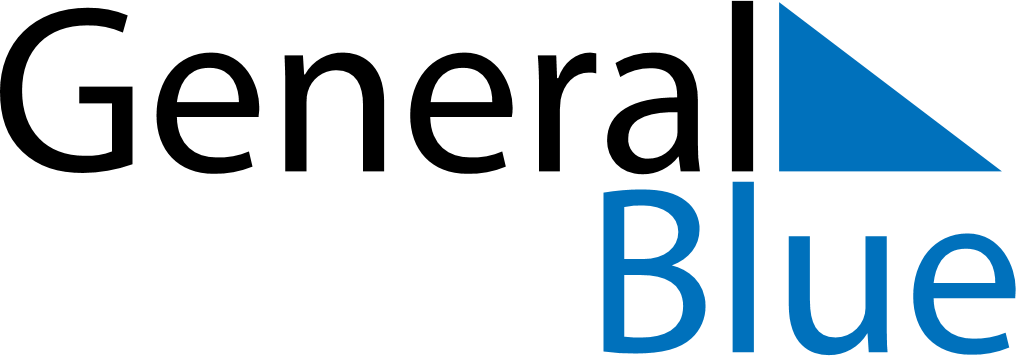 Weekly Meal Tracker September 21, 2025 - September 27, 2025Weekly Meal Tracker September 21, 2025 - September 27, 2025Weekly Meal Tracker September 21, 2025 - September 27, 2025Weekly Meal Tracker September 21, 2025 - September 27, 2025Weekly Meal Tracker September 21, 2025 - September 27, 2025Weekly Meal Tracker September 21, 2025 - September 27, 2025SundaySep 21MondaySep 22MondaySep 22TuesdaySep 23WednesdaySep 24ThursdaySep 25FridaySep 26SaturdaySep 27BreakfastLunchDinner